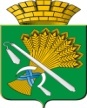 ГЛАВА КАМЫШЛОВСКОГО ГОРОДСКОГО ОКРУГАП О С Т А Н О В Л Е Н И Еот 19.04.2018 года   № 345                                                                            г. КамышловО подготовке проекта планировки и проекта межевания территории, предназначенной для размещения линейного объекта: «Строительство ГРПШ газоснабжения квартала улиц Леваневского – Демьяна Бедного, Железнодорожная – Комсомольская, город Камышлов»	 В соответствии со статьями 45 и 46 Градостроительного кодекса Российской Федерации, Федеральным законом от 06.10.2003 № 131-ФЗ «Об общих принципах организации местного самоуправления в Российской Федерации»,  Генеральным планом развития Камышловского городского округа на период до 2032 года, утвержденным решением Думы Камышловского городского округа  от 27.09.2013 г. №257, руководствуясь Уставом Камышловского городского округа, на основании обращения директора общества с ограниченной ответственностью «Геоцентр» С. В. Ляхова (вх. №2071 от 22.03.2018 г.),ПОСТАНОВЛЯЮ:Разрешить Обществу с ограниченной ответственностью «Геоцентр» подготовку проекта планировки и проекта межевания территории, предназначенной для размещения линейного объекта: «Строительство ГРПШ газоснабжения квартала улиц Леваневского – Демьяна Бедного,  Железнодорожная – Комсомольская, город Камышлов» согласно схемы (приложение). Обществу с ограниченной ответственностью «Геоцентр»:2.1. Подготовить проект планировки и проект межевания территории, предназначенной для размещения линейного объекта: «Строительство ГРПШ газоснабжения квартала улиц Леваневского – Демьяна Бедного,  Железнодорожная – Комсомольская, город Камышлов» за счет собственных средств.2.2. Предоставить подготовленные проект планировки и проект межевания территории, предназначенной для размещения линейного объекта: «Строительство ГРПШ газоснабжения квартала улиц Леваневского – Демьяна Бедного,  Железнодорожная – Комсомольская, город Камышлов» на согласование в отдел архитектуры и градостроительства администрации Камышловского городского округа.3. Определить, что физические и юридические лица вправе представлять свои предложения о порядке, сроках подготовки и содержания проекта планировки и проекта межевания территории, предназначенной для размещения линейного объекта: «Строительство ГРПШ газоснабжения квартала улиц Леваневского – Демьяна Бедного,  Железнодорожная – Комсомольская, город Камышлов» в администрацию Камышловского городского округа со дня опубликования настоящего постановления до момента назначения публичных слушаний.        4. Организационному отделу администрации Камышловского городского округа опубликовать настоящее постановление в газете «Камышловские известия» и разместить на официальном сайте Камышловского городского округа в информационно-телекоммуникационной сети «Интернет» в течение трех дней со дня принятия. Контроль за исполнением настоящего постановления оставляю за собой.И.о. главы администрации Камышловского городского округа                                                     Е.А. Бессонов